嘉義縣 網寮 國民 小 學111學年度雙語國家政策－口說英語展能樂學計畫國民中小學英語日活動成果報告表活動名稱英語好好玩英語好好玩辦理日期111/12/16-12/23辦理地點校園校園參加人數134人成果摘要-活動內容介紹及特色說明(列點說明)校園英語情境布置。校園中走廊、樓梯、教室皆布置有英語字彙、句子等圖文，發揮境教功能。於英語課時，配合節慶教導相關字彙，擴充學生學習範疇。配合校外服務社團帶領學生進行英語闖關，寓教於樂。配合聖誕節慶進行英語口說活動。各班每日於固定時間播放ICRT Lunchbox讓學生聆聽學習。校園英語情境布置。校園中走廊、樓梯、教室皆布置有英語字彙、句子等圖文，發揮境教功能。於英語課時，配合節慶教導相關字彙，擴充學生學習範疇。配合校外服務社團帶領學生進行英語闖關，寓教於樂。配合聖誕節慶進行英語口說活動。各班每日於固定時間播放ICRT Lunchbox讓學生聆聽學習。校園英語情境布置。校園中走廊、樓梯、教室皆布置有英語字彙、句子等圖文，發揮境教功能。於英語課時，配合節慶教導相關字彙，擴充學生學習範疇。配合校外服務社團帶領學生進行英語闖關，寓教於樂。配合聖誕節慶進行英語口說活動。各班每日於固定時間播放ICRT Lunchbox讓學生聆聽學習。校園英語情境布置。校園中走廊、樓梯、教室皆布置有英語字彙、句子等圖文，發揮境教功能。於英語課時，配合節慶教導相關字彙，擴充學生學習範疇。配合校外服務社團帶領學生進行英語闖關，寓教於樂。配合聖誕節慶進行英語口說活動。各班每日於固定時間播放ICRT Lunchbox讓學生聆聽學習。檢討或建議事項學生對於環境布置之英語字彙每天較無感，仍需教師引導才能發揮學習作用。節慶相關字彙的學習能配合節慶，學生學習動機強，但節慶過後忘的也快，需要適時地複習，否則容易遺忘。學生非常喜歡闖關活動，就算在活動中看到不會的單字，也會想辦法配合念出記住，教師可在平時教學中運用，增進學生學習動機。學生對於環境布置之英語字彙每天較無感，仍需教師引導才能發揮學習作用。節慶相關字彙的學習能配合節慶，學生學習動機強，但節慶過後忘的也快，需要適時地複習，否則容易遺忘。學生非常喜歡闖關活動，就算在活動中看到不會的單字，也會想辦法配合念出記住，教師可在平時教學中運用，增進學生學習動機。學生對於環境布置之英語字彙每天較無感，仍需教師引導才能發揮學習作用。節慶相關字彙的學習能配合節慶，學生學習動機強，但節慶過後忘的也快，需要適時地複習，否則容易遺忘。學生非常喜歡闖關活動，就算在活動中看到不會的單字，也會想辦法配合念出記住，教師可在平時教學中運用，增進學生學習動機。學生對於環境布置之英語字彙每天較無感，仍需教師引導才能發揮學習作用。節慶相關字彙的學習能配合節慶，學生學習動機強，但節慶過後忘的也快，需要適時地複習，否則容易遺忘。學生非常喜歡闖關活動，就算在活動中看到不會的單字，也會想辦法配合念出記住，教師可在平時教學中運用，增進學生學習動機。照片說明（4-10張）照片說明（4-10張）照片說明（4-10張）照片說明（4-10張）照片說明（4-10張）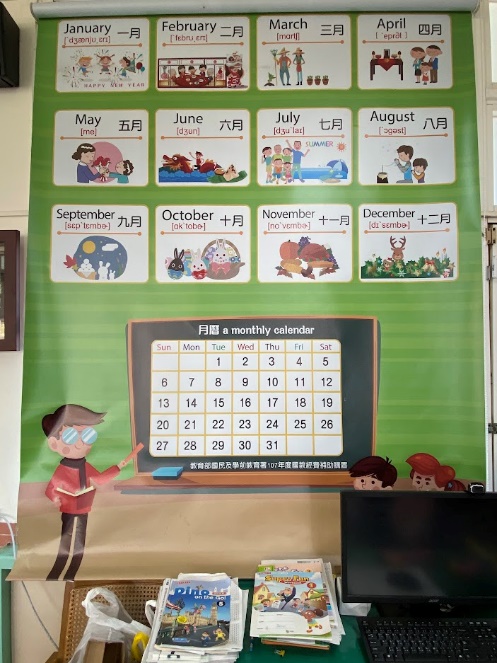 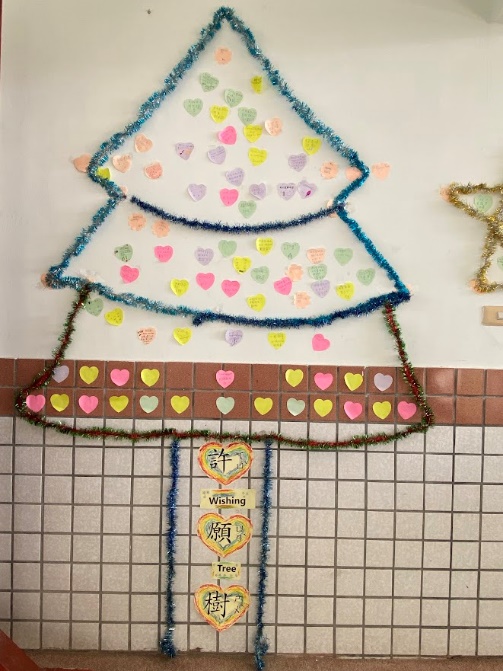 教室英語布置教室英語布置學校節慶英語布置學校節慶英語布置學校節慶英語布置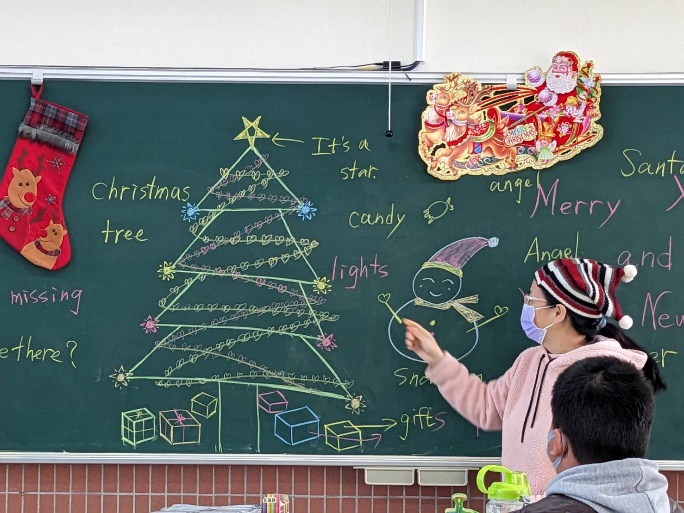 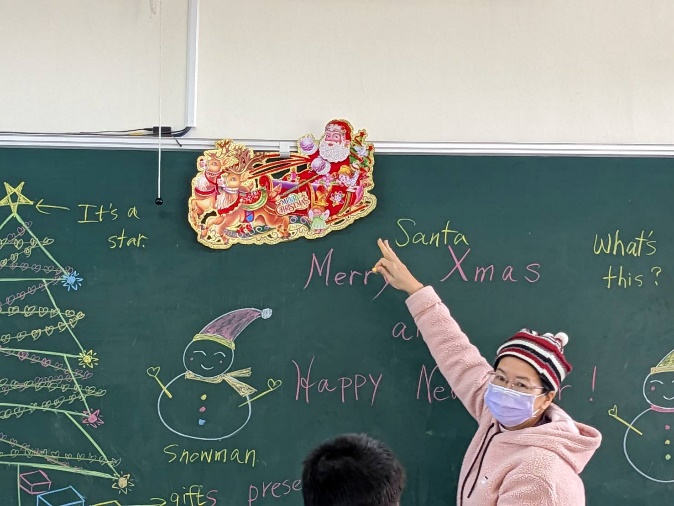 英語教師配合節慶進行教學英語教師配合節慶進行教學英語教師配合節慶進行教學英語教師配合節慶進行教學英語教師配合節慶進行教學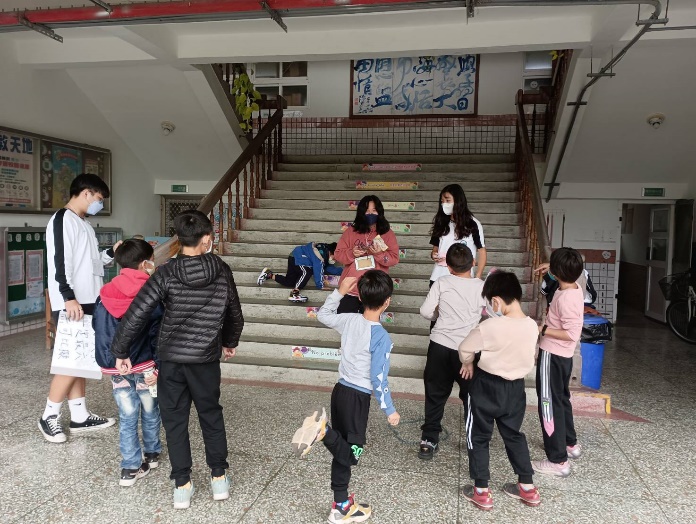 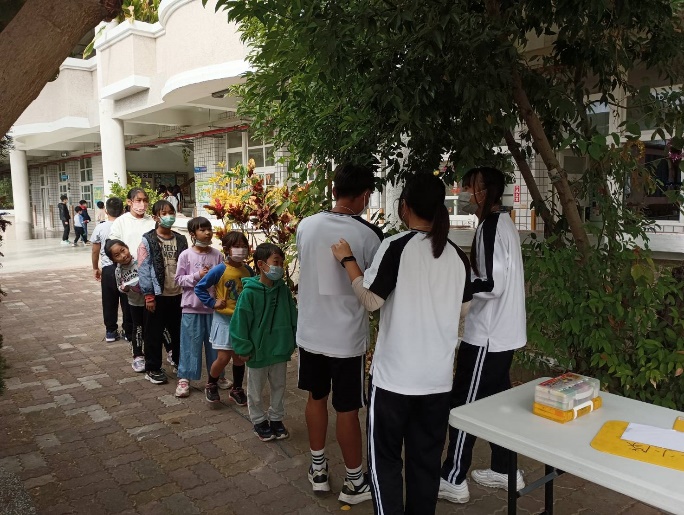 校外服務團隊帶領學生進行英語遊戲校外服務團隊帶領學生進行英語遊戲校外服務團隊帶領學生進行英語遊戲校外服務團隊帶領學生進行英語遊戲校外服務團隊帶領學生進行英語遊戲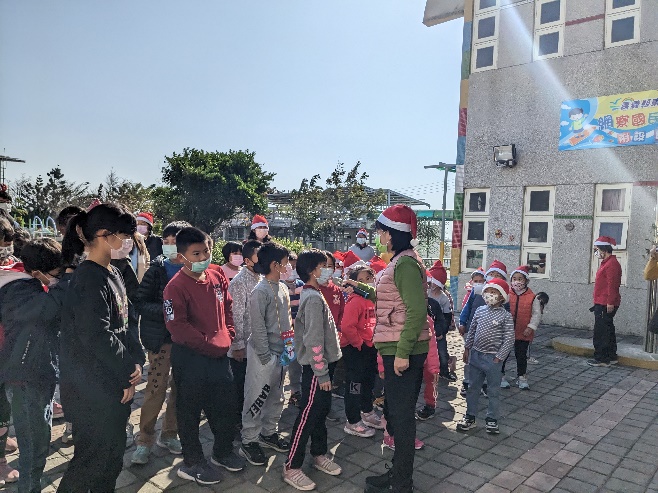 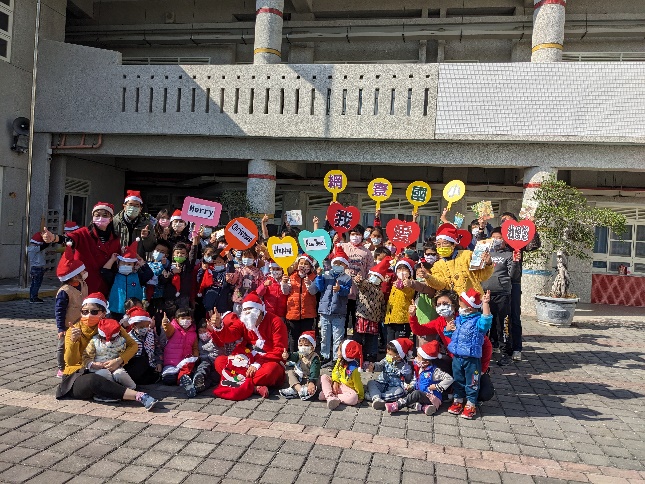 於聖誕節前夕舉辦聖誕英語口說活動於聖誕節前夕舉辦聖誕英語口說活動於聖誕節前夕舉辦聖誕英語口說活動於聖誕節前夕舉辦聖誕英語口說活動於聖誕節前夕舉辦聖誕英語口說活動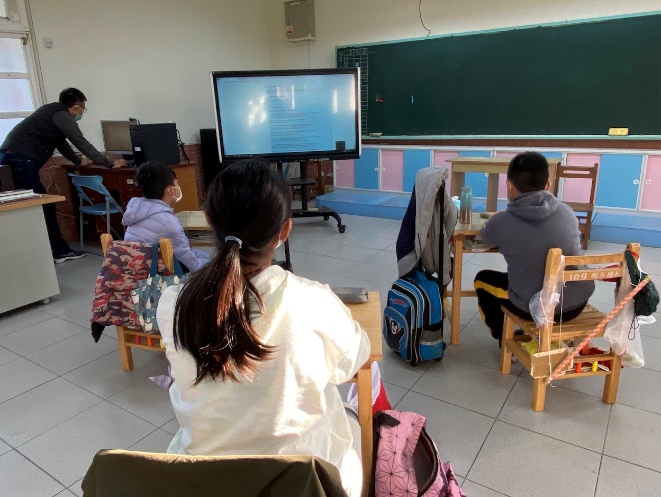 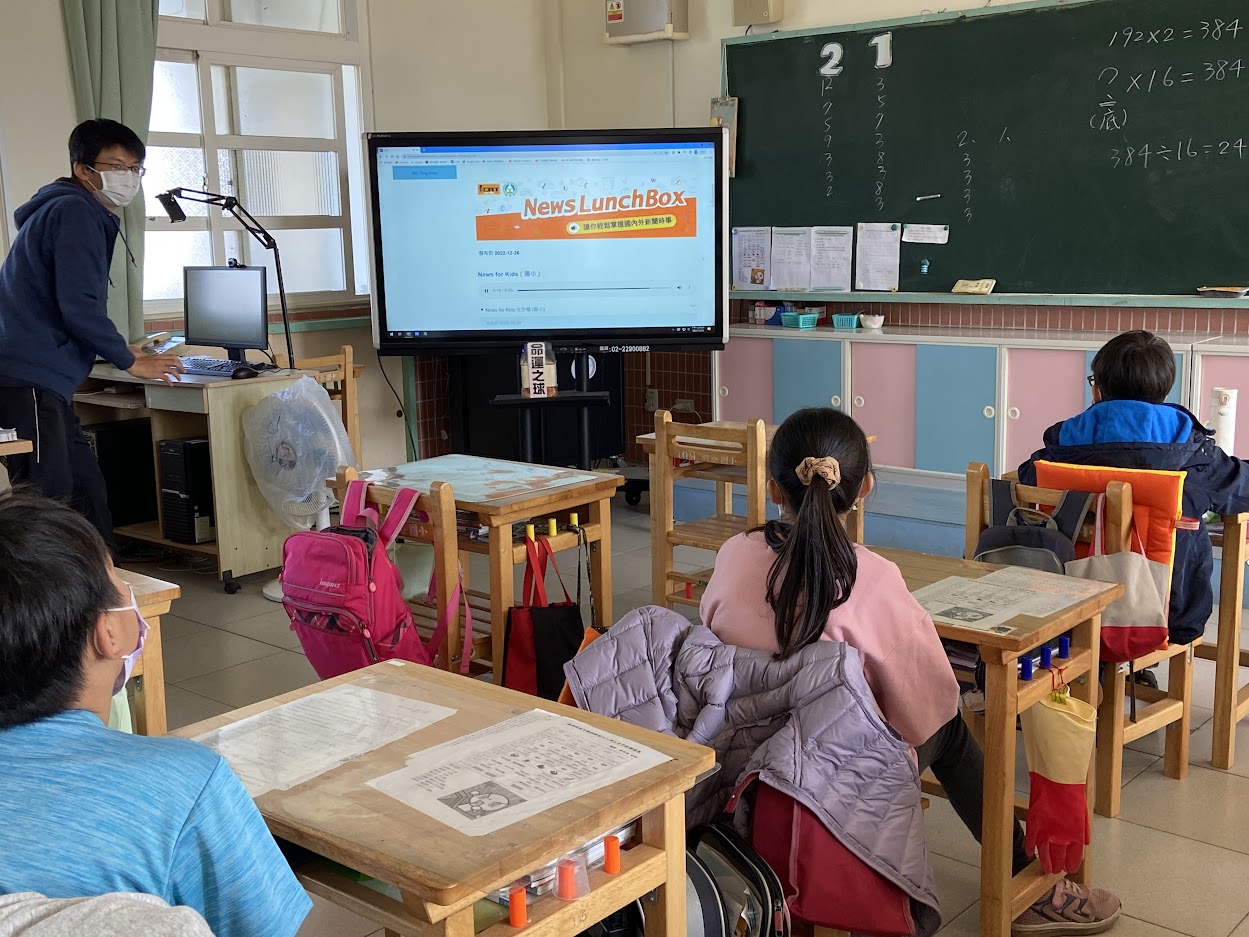 播放ICRT Lunchbox讓學生聆聽學習播放ICRT Lunchbox讓學生聆聽學習播放ICRT Lunchbox讓學生聆聽學習播放ICRT Lunchbox讓學生聆聽學習播放ICRT Lunchbox讓學生聆聽學習